2021年８月2６日(公財)日本水泳連盟ＪＯ実行委員会記録証発行について記録証の作成は各クラブにてお願いいたします。記録証の台紙は個人参加者に１枚、リレー参加種目数に対し４枚となります。　※追加での配布はありません。☆記録証の印字について日本水泳連盟のホームページ、ジュニアオリンピックカップ水泳競技大会競泳にテンプレートを掲載します。テンプレートは個人種目用とリレー種目用があります。　　　　　　　　　　　　　　　　　　　　　見本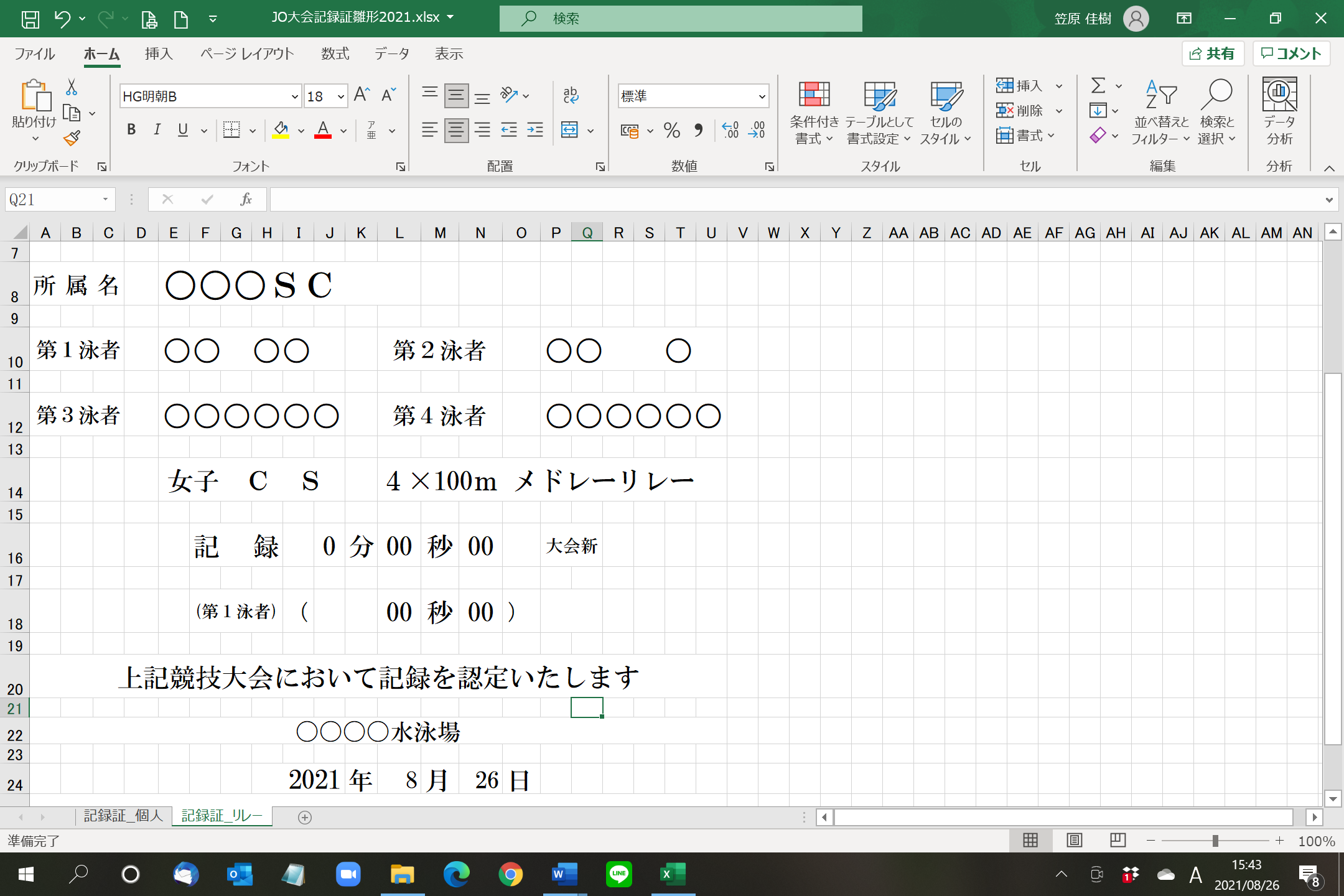 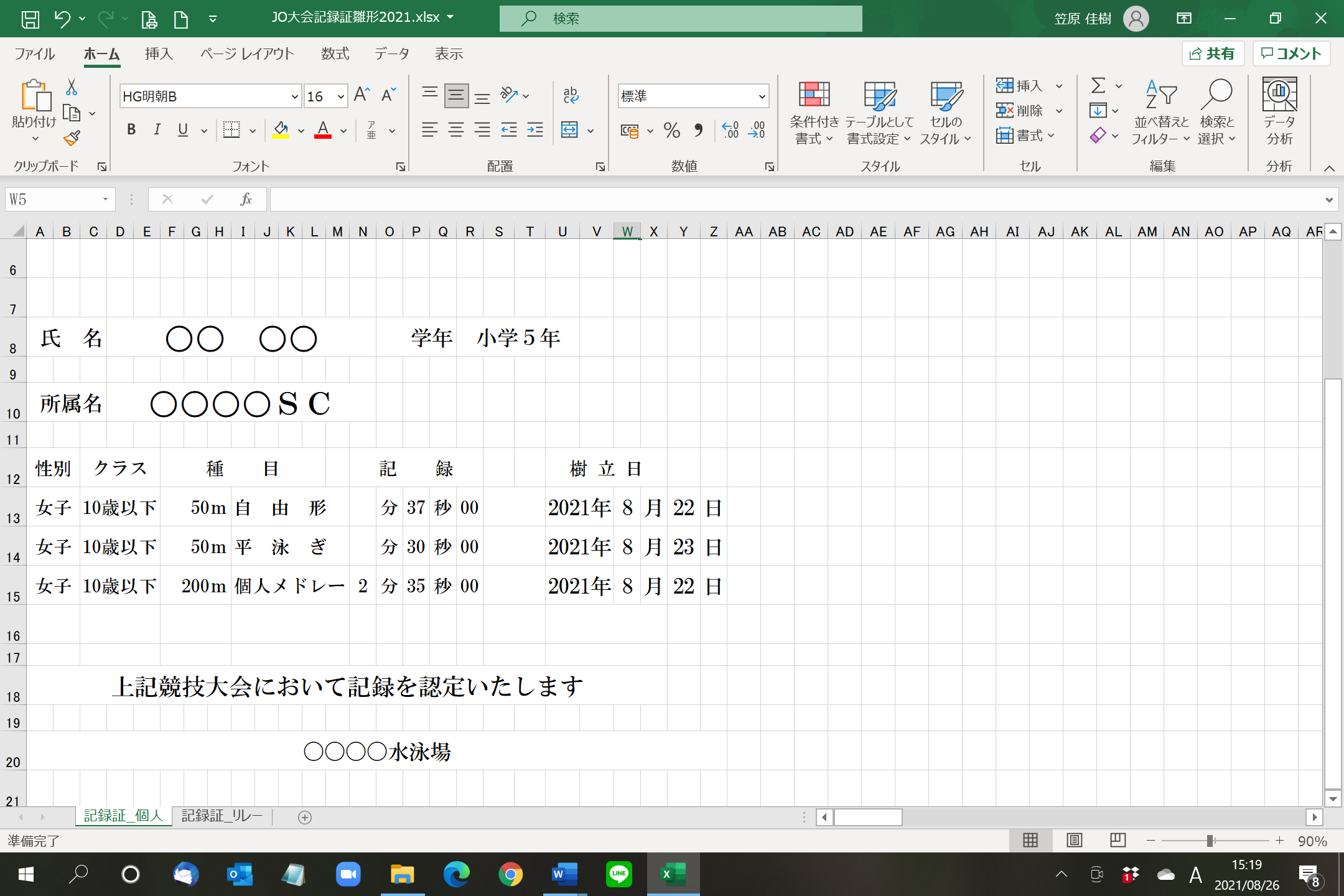 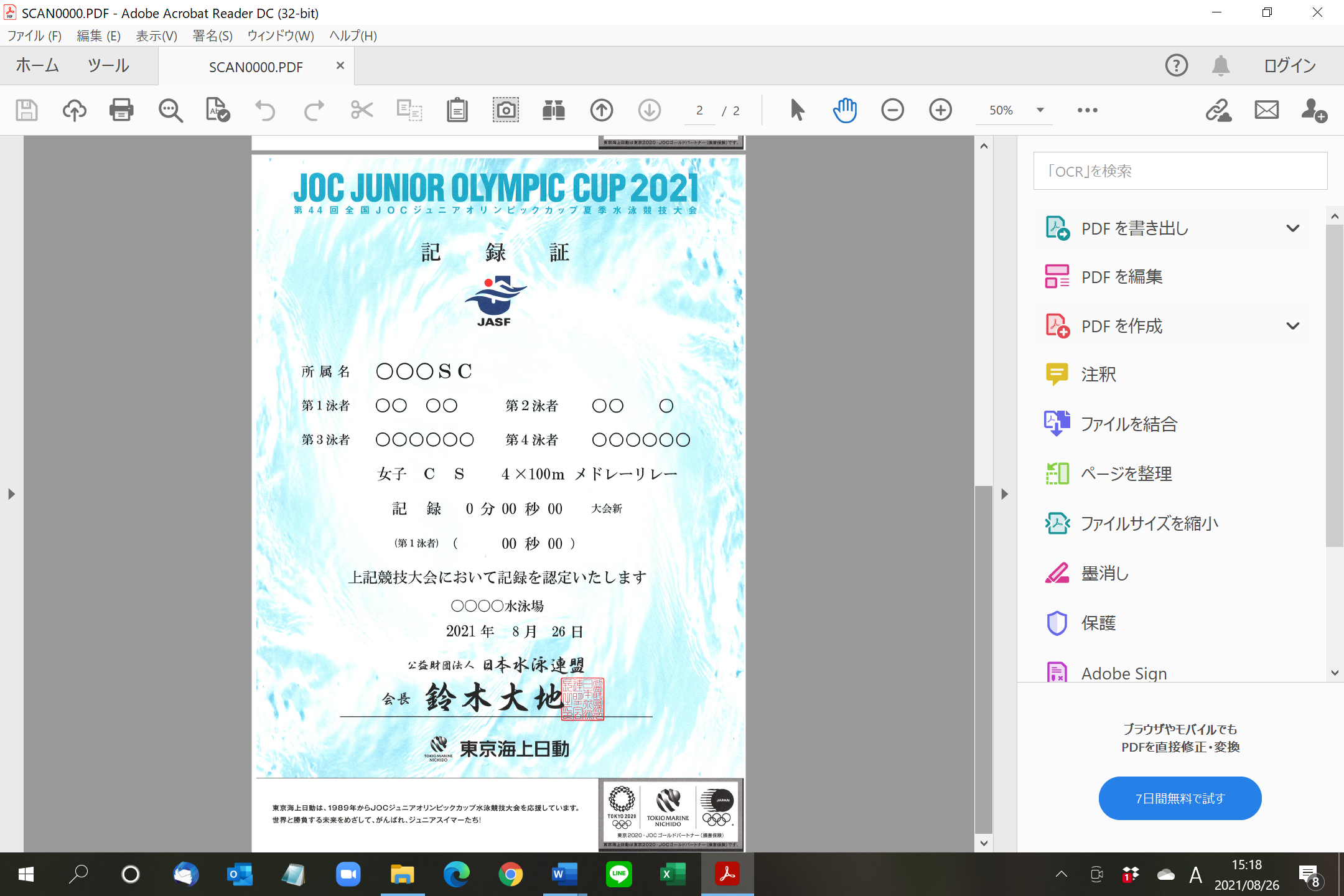 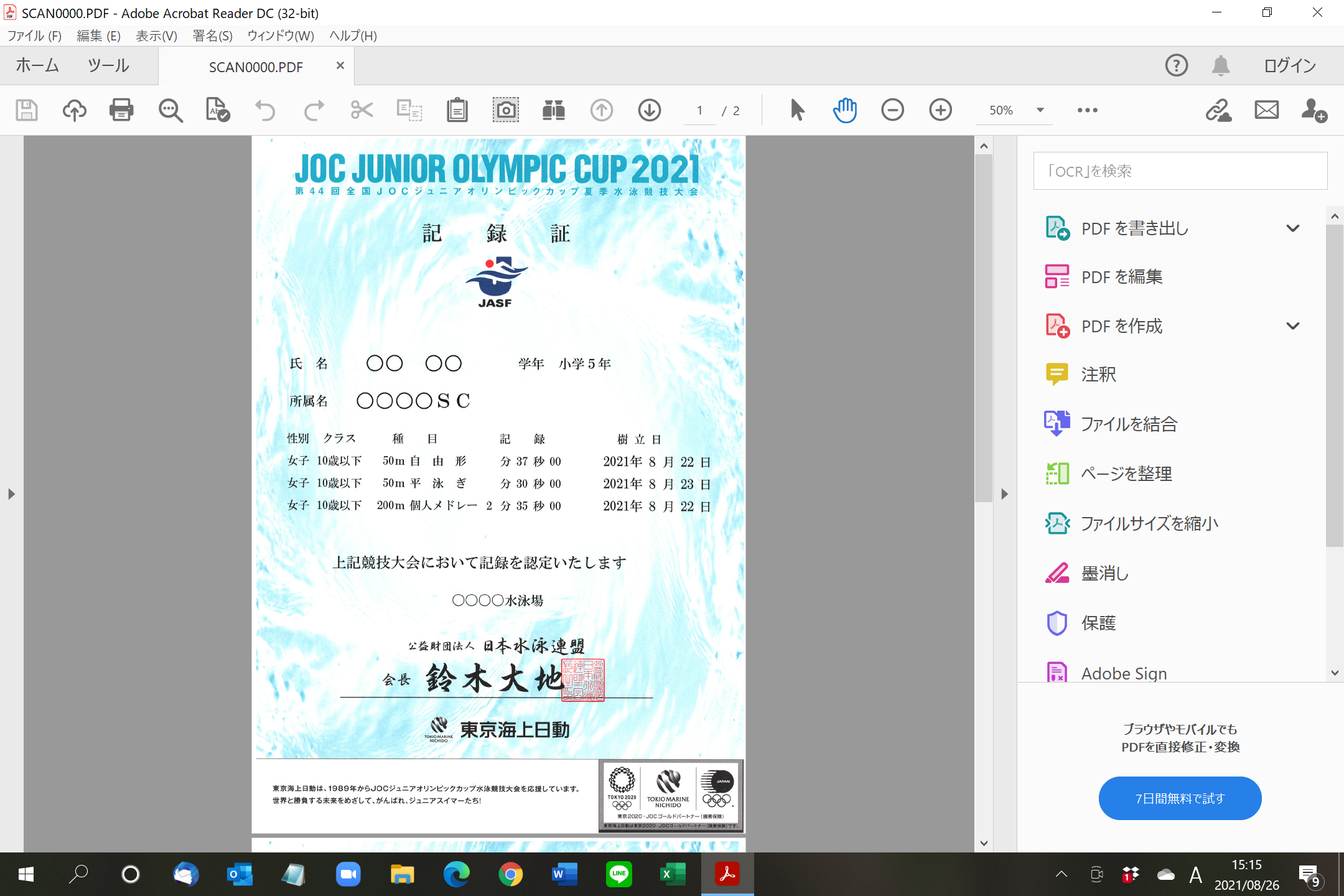 （３）印刷ミスをした場合Ａ４用紙　白色　厚口上質紙を各クラブにてご用意ください。ホームページ内の賞状テンプレートを印刷してください。その後、記録証テンプレートで入力し印刷を行ってください。